INFO E REGISTRAZIONE: Per partecipare inserire il proprio profilo in inglese sul sito indicato, indicando come support office il Consorzio SIMPLER e di avvisare Paola Saiani: tel 0544-481464, paola.saiani@ra.camcom.it  affinché Eurosportello possa procedere alla tempestiva convalida e pubblicazione del profilo."EUROPA 2020 Strategy for Growth: Promoting Business Partnerships in Europe"Missioni per la crescita in Italia, in Campania e SiciliaDue eventi di partenariato (incontri b2b) organizzati dalla rete Enterprise Europe Network, su iniziativa del vice presidente Antonio Tajani, con lo scopo di promuovere accordi tecnologici, commerciali e di ricerca tra PMI Italiane ed europee in settori chiave per la crescita nel Sud Italia, a Napoli (14/3) e Palermo (28/3).Entrambi gli eventi b2b sono preceduti da una conferenza di apertura (il giorno 13 per Napoli e 27 per Palermo) in cui sono previsti panel di discussione su accesso ai mercati, finanziamenti europei ed internazionalizzazione. Partecipazione gratuitaaree tematiche di riferimento e scadenze:Napoli, 13-14 Marzo 2014http://www.b2match.eu/m4g-italy-campaniascadenza per le registrazioni e le richieste di appuntamenti: 28 febbraio 2014Palermo, 27 - 28 Marzo 2014http://www.b2match.eu/m4g-italy-sicily scadenza per le registrazioni: 20 marzo 2014richieste appuntamenti: 3-24 marzo 2014AerospazioAgrofoodAutomotiveBiotechTurismo e Beni culturaliEco-CostruzioniEnergiaModaTrasporti e LogisticaAgrofoodIndustria Marittima e PescaIntelligent EnergyTurismo e Beni culturaliTessile, abbigliamento e modaBiotecnologie e BiomedicaleICTEco-CostuzioniIndustrie creativeArtigianato Eventi successivi: Missions for Growth in ANDALUCIA e EXTREMADURA:http://www.b2match.eu/m4g-spain-andalucia-extremaduraregistrazioni entro il 10 marzorichieste di appuntamenti entro il 26 marzoEventi successivi: Missions for Growth in ANDALUCIA e EXTREMADURA:http://www.b2match.eu/m4g-spain-andalucia-extremaduraregistrazioni entro il 10 marzorichieste di appuntamenti entro il 26 marzoANDALUCIA: Sevilla, 2-3 April 2014EXTREMADURA: Mérida, 4 April 2014AerospaceAgro-foodBiotechnology and HealthIntelligent EnergyCreative IndustryConstruction, Mineral and Stones (MATERIALS)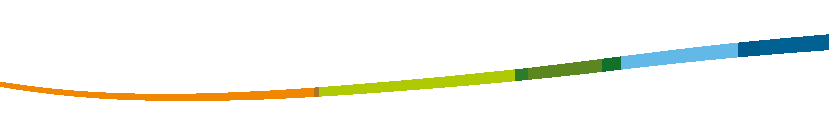 Tourism & Cultural Heritage Information and Communication TechnologiesFood and auxiliary industriesTransport and logisticsIntelligent EnergyTourism, cultural heritage and environmentBiomedicineInformation and Communication Technologies